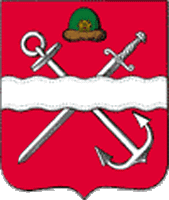 АДМИНИСТРАЦИЯмуниципального образования – Шиловский муниципальный район Рязанской областиПОСТАНОВЛЕНИЕот 25 марта 2014 года  № 249О внесении изменений в постановление администрации  муниципального образования – Шиловский муниципальный район Рязанской области от  11.02.2014 года  № 115  «О внесении изменений в постановление администрации  муниципального образования – Шиловский муниципальный район Рязанской области от 02.09.2013 года № 722 «Об утверждении примерного Положения об оплате труда работников муниципальных общеобразовательных учреждений муниципального образования – Шиловский муниципальный район Рязанской области и примерного Положения о порядке стимулирования руководителей муниципальных общеобразовательных учреждений муниципального образования – Шиловский муниципальный район Рязанской области»» и в постановление администрации  муниципального образования – Шиловский муниципальный район Рязанской области от 02.09.2013 года № 722 «Об утверждении примерного Положения об оплате труда работников муниципальных общеобразовательных учреждений муниципального образования – Шиловский муниципальный район Рязанской области и примерного Положения о порядке стимулирования руководителей муниципальных общеобразовательных учреждений муниципального образования – Шиловский муниципальный район Рязанской области»В соответствии с распоряжением Правительства Рязанской области от 04.03.2014 года №81-р, распоряжением администрации муниципального образования – Шиловский муниципальный район Рязанской области от 20.03.2014 года №37-д, в целях реализации Программы поэтапного совершенствования системы оплаты труда в государственных (муниципальных) учреждениях на 2012-2018 годы, утвержденной распоряжением Правительства РФ от 26.11.2012 года №2190-р, и создания более прозрачного механизма оплаты труда руководителей государственных учреждений Рязанской области администрация Шиловского муниципального района ПОСТАНОВЛЯЕТ:1.Внести следующие изменения в  постановление администрации муниципального образования – Шиловский муниципальный район Рязанской области от  11.02.2014 года  № 115  «О внесении изменений в постановление администрации  муниципального образования – Шиловский муниципальный район Рязанской области от 02.09.2013 года № 722 «Об утверждении примерного Положения об оплате труда работников муниципальных общеобразовательных учреждений муниципального образования – Шиловский муниципальный район Рязанской области  и примерного Положения о порядке стимулирования руководителей муниципальных общеобразовательных учреждений муниципального образования – Шиловский муниципальный район Рязанской области»» (далее постановление):1.1.Абзац 3 пункта 3.5. приложения постановления изложить в следующей редакции:«3.5.Предельный уровень соотношения средней заработной платы руководителей и работников учреждения рекомендуется определять в кратности не более 5.»2.Дополнить постановление администрации муниципального образования – Шиловский муниципальный район Рязанской области от 02.09.2013 года № 722 «Об утверждении примерного Положения об оплате труда работников муниципальных общеобразовательных учреждений муниципального образования – Шиловский муниципальный район Рязанской области и примерного Положения о порядке стимулирования руководителей муниципальных общеобразовательных учреждений муниципального образования – Шиловский муниципальный район Рязанской области»» (далее постановление) следующими пунктами:  «5.Утвердить систему критериев дифференциации установления предельного уровня соотношения средней заработной платы руководителей подведомственных муниципальных общеобразовательных учреждений муниципального образования – Шиловский муниципальный район Рязанской области и средней заработной платы работников этих учреждений не более 5 согласно приложению №1 к данному постановлению.6.Установить максимальную численность заместителей руководителя по каждому подведомственному муниципальному общеобразовательному учреждению Шиловского муниципального района Рязанской области в размере, не превышающим 4 единицы, в зависимости от дифференциации учреждений согласно приложению №2 к данному постановлению.7.Сохранить подведомственными муниципальными общеобразовательными учреждениями долю стимулирующей части в общем фонде оплаты труда работников, не превышающей 30%.8.Установить должностные оклады руководителей муниципальных общеобразовательных учреждений дифференцированно в зависимости от сложности труда руководителей и показателей эффективности деятельности руководителя общеобразовательного учреждения. В том числе с учетом масштаба управления и особенностей деятельности  и значимости муниципальных общеобразовательных учреждений согласно приложению №3 к данному постановлению.»3.Внести следующие изменения в  постановление администрации муниципального образования – Шиловский муниципальный район Рязанской области от 02.09.2013 года № 722 «Об утверждении примерного Положения об оплате труда работников муниципальных общеобразовательных учреждений муниципального образования – Шиловский муниципальный район Рязанской области и примерного Положения о порядке стимулирования руководителей муниципальных общеобразовательных учреждений муниципального образования – Шиловский муниципальный район Рязанской области»» (далее постановление):3.1.Пункт 1.3. примерного положения о порядке стимулирования руководителей муниципальных общеобразовательных учреждений муниципального образования – Шиловский муниципальный район Рязанской области (приложение №2 к постановлению от 02.09.2013 года №722) изложить в следующей редакции:«Показатели эффективности деятельности руководителя общеобразовательного учреждения4.Опубликовать настоящее постановление в Информационном бюллетене муниципального образования – Шиловский муниципальный район Рязанской области.5.Настоящее постановление вступает в силу с 01.04.2014 года.6.Контроль за исполнением данного постановления возложить на заместителя главы администрации муниципального образования – Шиловский муниципальный район Рязанской области по социальным вопросам Агафонову Л.Н.Глава муниципального образования – Шиловский муниципальный район                                          В.М.ФоминПриложение №3к постановлению администрации Шиловского муниципального района Рязанской области от 25.03.2014 года № 249Установление должностных окладов руководителей муниципальных общеобразовательных учреждений в зависимости от сложности труда руководителей и показателей эффективности деятельности руководителя общеобразовательного учрежденияРазослать: 5 экз. 2 – дело2- управление образования администрации1- финансово-казначейское управлениеСОГЛАСОВАНО:2.2.Показатели эффективности деятельности для расчета стимулирующей части заработной платы руководителям муниципальных общеобразовательных учреждений (с учетом деятельности филиалов)Максбалл2.1.Соответствие деятельности общеобразовательного  учреждения требованиям законодательства в сфере образования:отсутствие предписаний надзорных органов – 5 баллов52.2.Удовлетворенность населения качеством предоставляемых образовательных услуг дополнительного образования:62.2.1Наличие и реализация программ дополнительного образования (утвержденных и согласованных с управлением образования)на базе общеобразовательного учреждения.22.2.2.Отсутствие обоснованных жалоб со стороны родителей, обучающихся, общественности (в т.ч. в прессе) на условия и качество дополнительного образования-  2 балла.22.2.3.Занятость учащихся во внеурочное время – (% учащихся, посещающих объединения дополнительного образования, (один ребенок учитывается один раз) – 0-2 балла:до 50% - 1 балл,выше 50% - 2 балла.22.3.Информационная открытость:наличие качественного сайта  образовательного учреждения – 1 балл,размещение протоколов комиссии по распределению стимулирующего фонда на сайте – 3 балла,своевременное внесение необходимых данных в соответствующие разделы автоматизированных информационных систем «Мониторинг образования», «Электронная школа» - 3 балла.72.4.Реализация мероприятий по профилактике правонарушений у несовершеннолетних (при условии сохранения данного контингента детей во вверенном образовательном учреждении):снижение количества учащихся, состоящих на учете в ИДН и КДН, в сравнении с предыдущим отчетным периодом – 3 балла, отсутствие детей, состоящих на учете  в ИДН и КДН, в сравнении с предыдущим отчетным периодом – 5 баллов.52.5.Кадровые ресурсы учреждения:172.5.1Качественный состав педагогических кадров:Доля педагогов, имеющих высшее образование:выше районного уровня – 2 балла,на уровне районного показателя – 1 балл,ниже районного уровня – 0 баллов.22.5.2.Доля педагогов, аттестованных на 1 квалификационную категорию (% в сравнении со средними показателями  по району):выше районного уровня – 2 балла,на уровне районного  показателя– 1 балл,ниже районного уровня – 0 баллов.22.5.3.Доля педагогов, аттестованных на высшую квалификационную категорию (% в сравнении со средними показателями по району):выше районного уровня – 2 балла,на уровне районного показателя – 1 балл,ниже районного уровня – 0 баллов.22.5.4.Наличие плана мероприятий по привлечению молодых педагогов и его реализация – 5 баллов52.5.5.Личное участие (с сообщением, докладом) руководителей в конференциях и форумах:федерального уровня – 3 балла,регионального уровня – 2 балла, муниципального уровня –1 балл. 62.6.Работа с одаренными детьми:142.6.1.Программное обеспечение работы с одаренными детьми:наличие и реализация программ (утвержденных и согласованных с управлением образования), направленных на работу с одаренными детьми – 2 балла.22.6.2.Участие в муниципальном этапе Всероссийской олимпиады школьников – 3 балла:32.6.3.Наличие победителей и призеров всероссийской олимпиады школьников:всероссийского этапа –5 баллов,регионального этапа – 3 балла,муниципального этапа – 1 балл.92.7.Реализация мероприятий по сохранению и укреплению здоровья детей:92.7.1.Программное обеспечение сохранения и укрепления здоровья детей:наличие и реализация программ (утвержденных и согласованных с управлением образования), направленных на сохранение и укрепление здоровья детей – 2 балла.22.7.2.Динамика в сфере здоровьесбережения школьников:положительная – 2 балла,стабильная – 1 балл,отрицательная – 0 баллов.22.7.3.Оздоровление детей в течение года в лагерях оздоровительного типа (% от общего числа школьников) - 0-3балла:более 50% - 3 балла,30 - 49% - 2 балла,до 30% - 1 балл.32.7.4.Отсутствие случаев травматизма детей в муниципальном общеобразовательном учреждении за отчетный период – 2 балла.22.8.Организация физкультурно-оздоровительной и спортивной работы:32.8.1.Охват детей спортивными секциями (один ребенок учитывается один раз):охвачено от 80 до 100% детей – 3 балла;охвачено от 50 до 80% детей – 2 балла;охвачено до 50% детей – 1 балл.32.9.Реализация профильного обучения, предпрофильной подготовки.42.9.1.Реализация профильного обучения (в т.ч. дистанционного) – 2 балла.22.9.2.Предпрофильная подготовка:реализация профориентационных элективных курсов – 1 балл,реализация предметных элективных курсов – 1 балл.22.10.Качество и общедоступность общего образования в учреждении.Динамика индивидуальных образовательных результатов обучающихся (по материалам контрольных мероприятий).182.10.1.Общие показатели успеваемости учащихся (1 полугодие, итоги года):выше районного – 6 баллов,на уровне района – 3 балла,ниже районного – 0 баллов.62.10.2.Промежуточная аттестация Результаты контрольных работ в 11 классе: все учащиеся справились с работой – 3 балла3средний тестовый балл: выше районного – 3 балла, равное районному – 2 балла, ниже районного – 0 баллов.3Результаты контрольных работ  в 9 классе: все учащиеся справились с работой – 3балла;3средний тестовый балл:выше районного – 3 балла, равное районному – 2 балла, ниже районного – 0 баллов.32.11.Результаты итоговой аттестации:132.11.1.Результаты сдачи ЕГЭ по обязательным предметам (за каждый предмет):выше регионального уровня – 5баллов,выше районного уровня –3 балла,на уровне района – 1 балл,ниже районного уровня – 0 баллов.52.11.2.Государственная итоговая аттестация (9 класс)выше регионального уровня – 5 баллов,выше районного уровня –3 балла,на уровне района – 1 балл,ниже районного уровня – 0 баллов.52.11.3.Все выпускники получили аттестат – 3 балла32.12.Эффективность управленческой деятельности.112.16.1.Исполнительская дисциплина (качественное ведение документации, своевременность и полнота предоставления отчетности и др.) – 0-3 балла (на основании журналов учета ведения документации).32.16.2.Отсутствие обоснованных обращений граждан по поводу конфликтных ситуаций и уровень решения конфликтных ситуаций в муниципальном общеобразовательном учреждении – 0,3 балла32.16.3.Привлечение администрацией образовательного учреждения внебюджетных средств – 0 - 2 балла:регулярное – 2 балла разовое – 1 балл,22.16.4.Выполнение видов работ текущего ремонта после акта технического осмотра за счет спонсорских средств или инвестиций – 3 балла.32.16.5.Создание безопасных условий труда, аттестация рабочих мест.аттестовано от 80 до 100% рабочих мест – 3 балла,аттестовано от 70 до 80% рабочих мест – 2 балла,аттестовано от 50 до 70% рабочих мест – 1 балл.3ИТОГО:115 максимальный балл по  школам115Приложение №1Приложение №1Приложение №1Приложение №1к постановлению администрации Шиловского муниципального района Рязанской областик постановлению администрации Шиловского муниципального района Рязанской областик постановлению администрации Шиловского муниципального района Рязанской областик постановлению администрации Шиловского муниципального района Рязанской областиот 25.03.2014  года №249от 25.03.2014  года №249от 25.03.2014  года №249от 25.03.2014  года №249СИСТЕМАкритериев дифференциации установления предельного уровня соотношения средней заработной платы руководителей подведомственных муниципальных общеобразовательных учреждений муниципального образования – Шиловский муниципальный район Рязанской области и средней заработной платы работниковСИСТЕМАкритериев дифференциации установления предельного уровня соотношения средней заработной платы руководителей подведомственных муниципальных общеобразовательных учреждений муниципального образования – Шиловский муниципальный район Рязанской области и средней заработной платы работниковСИСТЕМАкритериев дифференциации установления предельного уровня соотношения средней заработной платы руководителей подведомственных муниципальных общеобразовательных учреждений муниципального образования – Шиловский муниципальный район Рязанской области и средней заработной платы работниковСИСТЕМАкритериев дифференциации установления предельного уровня соотношения средней заработной платы руководителей подведомственных муниципальных общеобразовательных учреждений муниципального образования – Шиловский муниципальный район Рязанской области и средней заработной платы работниковСИСТЕМАкритериев дифференциации установления предельного уровня соотношения средней заработной платы руководителей подведомственных муниципальных общеобразовательных учреждений муниципального образования – Шиловский муниципальный район Рязанской области и средней заработной платы работников№                                                  п/пПоказателиУсловияКоличество баллов               критерий 5Количество баллов               критерий 5Количество баллов               критерий 5№                                                  п/пПоказателиУсловияКоличество баллов               критерий 5Количество баллов               критерий 5Количество баллов               критерий 5Общеобразовательные учреждения (включая филиалы)Общеобразовательные учреждения (включая филиалы)Общеобразовательные учреждения (включая филиалы)Общеобразовательные учреждения (включая филиалы)Общеобразовательные учреждения (включая филиалы)Общеобразовательные учреждения (включая филиалы)Общеобразовательные учреждения (включая филиалы)Общеобразовательные учреждения (включая филиалы)Общеобразовательные учреждения (включая филиалы)Общеобразовательные учреждения (включая филиалы)Общеобразовательные учреждения (включая филиалы)Общеобразовательные учреждения (включая филиалы)1.Количество обучающихся в образовательных учрежденияхДо 100 человек0,080,080,081.Количество обучающихся в образовательных учрежденияхОт 100-2000,170,170,171.Количество обучающихся в образовательных учреждениях200-3000,250,250,251.Количество обучающихся в образовательных учреждениях300-4000,330,330,331.Количество обучающихся в образовательных учреждениях400-5000,420,420,421.Количество обучающихся в образовательных учреждениях500-6000,500,500,501.Количество обучающихся в образовательных учрежденияхболее 6000,580,580,582.Количество работников в образовательном учреждении (внешних совместителей показать отдельно)До 20 человек0,080,080,082.Количество работников в образовательном учреждении (внешних совместителей показать отдельно)От 21 до 40 человек0,170,170,172.Количество работников в образовательном учреждении (внешних совместителей показать отдельно)От 40 до 60 человек0,250,250,252.Количество работников в образовательном учреждении (внешних совместителей показать отдельно)От 60 до 80 человек0,330,330,332.Количество работников в образовательном учреждении (внешних совместителей показать отдельно)Свыше 80 человек0,420,420,423.Наличие групп продленного дняза каждую группу0,080,080,084.Наличие групп детей дошкольного возрастаза каждую группу4.-кратковременного пребывания;за каждую группу0,060,060,064.-полного дняза каждую группу0,090,090,095.Наличие филиаловза каждый филиал0,130,130,136.Наличие нескольких обособленных зданий для ведения образовательного процесса (филиал не учитывать как отдельное здание)за каждый объект0,080,080,087.Наличие автотранспортных средств, стоящих на балансе образовательного учреждения и находящихся  в эксплуатации для подвоза обучающихсяза каждую единицу0,130,130,138.Наличие собственного гаража и содержание его(их) в должном видеза каждый объект0,070,070,079.Наличие оборудованных и используемых в образовательном процессе: спортивной площадки, стадиона, бассейна и других спортивных сооружений (в зависимости от их состояния и степени использования) за каждый вид0,050,050,0510.Работа образовательного учреждения в режиме 2-х сменностиза работу в этом режиме0,050,050,0511.Обеспечение своевременной подготовки образовательных учреждений к новому учебному годуза каждое учреждение0,080,080,0812.Подготовка образовательных учреждений к отопительному сезонуза каждое учреждение0,080,080,0813.Обеспечение 100% освоения бюджетных средств по муниципальным целевым программам0,050,050,0514.Проведение мероприятий по обеспечению экономии расходов на коммунальные услуги, снижение потребления топливно-энергетических ресурсов и питьевой воды муниципальными учреждениями0,10,10,115.Подготовка заявок и технических заданий для проведения торгов (аукционов, запросов котировок на товары, работы, услуги, открытых конкурсов)От 1 до 3 заявок в месяц0,050,050,0515.Подготовка заявок и технических заданий для проведения торгов (аукционов, запросов котировок на товары, работы, услуги, открытых конкурсов)От 3 до 50,070,070,0715.Подготовка заявок и технических заданий для проведения торгов (аукционов, запросов котировок на товары, работы, услуги, открытых конкурсов)Свыше 50,080,080,0815.Подготовка заявок и технических заданий для проведения торгов (аукционов, запросов котировок на товары, работы, услуги, открытых конкурсов)16.Работа с детьми, находящимися на реабилитации в учреждениях социальной защиты («Радуга»)0,130,130,1317.Работа в условиях опорной школы0,170,170,1718.Наличие групп заочного обучения0,090,090,09 ИТОГО:5,05,05,0Приложение №2к постановлению администрации Шиловского муниципального района Рязанской области от 25.03.2014 года  № 249Максимальная численность заместителей руководителя муниципальным общеобразовательным учреждением Шиловского муниципального района Рязанской области  в зависимости от дифференциации учреждений (юридические лица)I группаII группаIII группаIY группаY группаВыше 76 балловОт 65 - 75 балловОт 55 - 64 балловОт 50 - 54 балловНиже 50 баллов38 000 рублей30 000 рублей26 000 рублей23000 рублей20 000 рублейНачальник управленияобразования администрации муниципального образования  - Шиловский муниципальный районЛ.А. СорокинаЗаместитель главы администрации муниципального образования – Шиловский муниципальный район по социальным вопросам    Л.Н. АгафоноваГлавный специалист сектора правового обеспеченияуправления делами администрациимуниципального образования –Шиловский муниципальный районЛ.И.КалинкинаНачальник финансово- казначейского управления администрации муниципального образования  -Шиловский муниципальный район                             Е.А. Медведева